Формирование целостной картины мираРодителям рекомендуется:рассмотрите иллюстрации, фотографии и открытки с изображением нашего города              (поселка);Обратите внимание на главную улицу города (поселка), какие на ней построены дома;    во время прогулки по городу (поселку) обратить внимание на различные строения,      дома (одноэтажные, многоэтажные, каменные, деревянные), а также на памятники      архитектуры;Понаблюдайте, какой транспорт можно увидеть на улицах города.Напомните о необходимости соблюдения правил дорожного движения.Посетите с ребёнком некоторые интересные места вашего города с тем, чтобы он мог рассказать о них друзьям в детском саду.Подберите картинку, фотографию или нарисуйте вместе с ребёнком одно из замечательных мест нашего города.Нарисуйте картину «Дома на моей улице».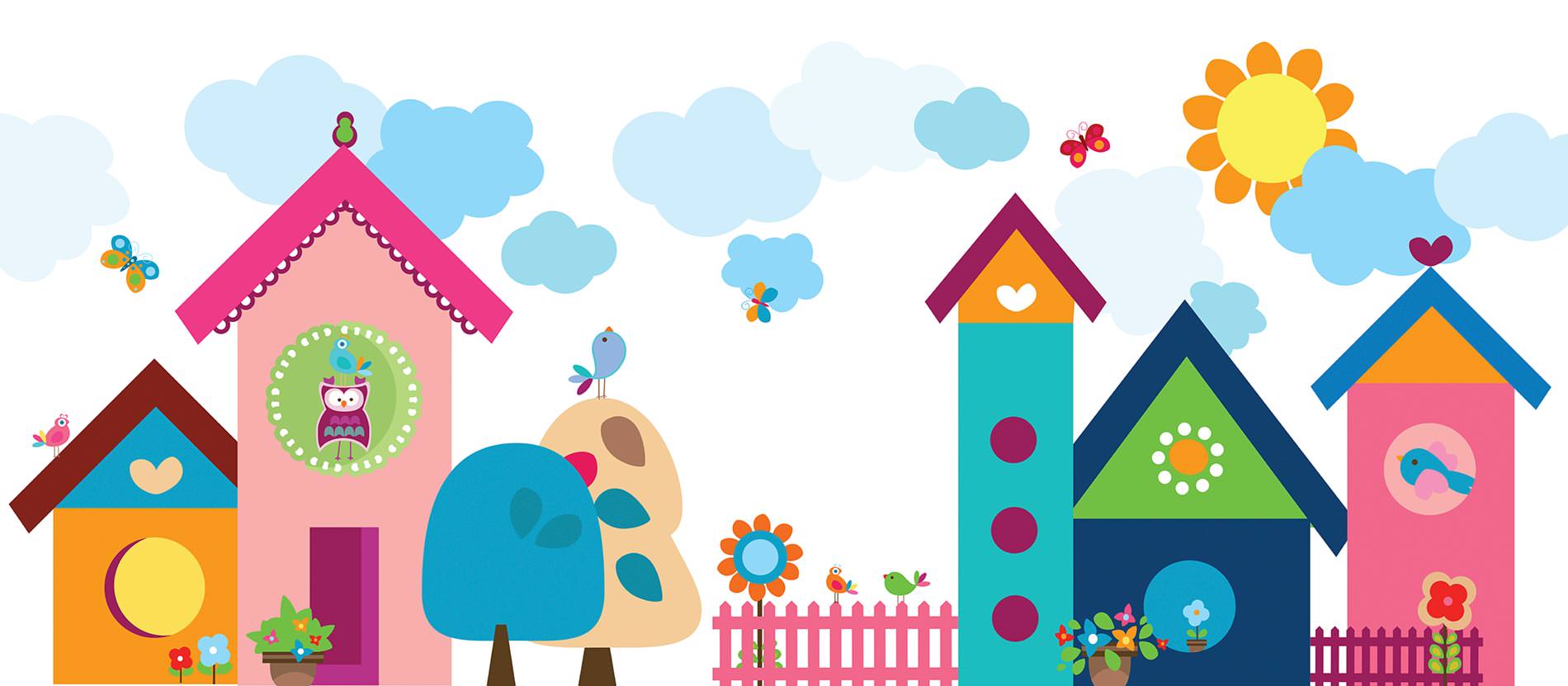 